Uitnodiging Nationale Netwerkbijeenkomst Energiebesparing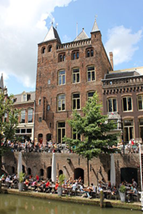 Woensdag 20 september 2018 van 14.00 – 17.00 uur Stadskasteel Oudaen Oudegracht 99 3511 AE Utrecht | Route            Graag ontmoeten wij u op 20 september tijdens de derde nationale netwerkbijeenkomst energiebesparing van 2018.Conceptprogramma13.30 – 14.00           	Ontvangst, koffie en thee 14.00– 16.00            	Opening en mededelingen (EZK, Stef Strik, voorzitter)Actualisatie EML (EZK. Jelte de Jong)Presentatie geactualiseerde EML’sWat gaat er veranderenVervolgprocedureInformatieplicht EML (EZK, Jelte de Jong en Stef Strik)WetsvoorstelWijzigingenRegiegroep EMLCommunicatieplanHandhavingsprotocol EML (EZK, Stef Strik)BeleidsuitgangspuntenHandhavingsstrategieSubsidiepauzeEnergiebesparing maatschappelijk vastgoed (Bouwstenen: Ingrid de Moel)Bouwstenen voor sociaal is een onafhankelijke en ongesubsidieerde instelling, die zich richt op verduurzaming van maatschappelijk vastgoed. Bouwstenen organiseert bijeenkomsten over informatiemanagement voor vastgoed- en facilitymanagers bij gemeenten, corporaties en in het onderwijs. De informatieplicht EML is een van de onderwerpen. Gemeenten kunnen gebruik maken van deze netwerkorganisatie om hun eigen vastgoed te verduurzamen en te laten voldoen aan de EML-plicht.Zie voor meer informatie: http://bouwstenen.nl/   Vergunningverlening en toezicht op restwarmte (RWS, Hans Gerritsen)Met het lozen van koelwater vloeit veel energie weg. Vanwege de urgentie van de warmtetransitie en gasloze warmtevoorziening wordt gekeken naar een duurzaam hergebruikvan restwarmte in de gebouwde omgeving, via warmtenetten. RWS heeft een onderzoek laten uitvoeren naar hergebruik van restwarmte.Zie voor meer informatie:https://www.infomil.nl/onderwerpen/lucht-water/handboek-water/activiteiten/grondwater-ander/koelwater/verkenning/ Sluiting (volgende bijeenkomst op …)Netwerkborrel in bierbrouwerij OudaenWe horen graag of u komt!  Graag aanmelden via energie@infomil.nlHet ministerie van Economische Zaken en Klimaat (EZK) organiseert samen met kenniscentrum InfoMil (onderdeel van Rijkswaterstaat Water, Verkeer en Leefomgeving) de nationale netwerkbijeenkomsten energiebesparing.